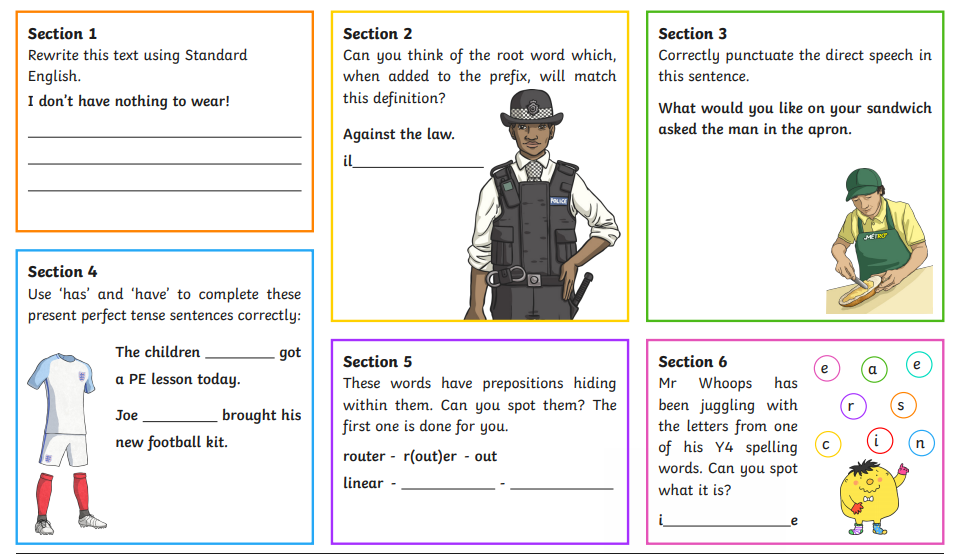 Answers 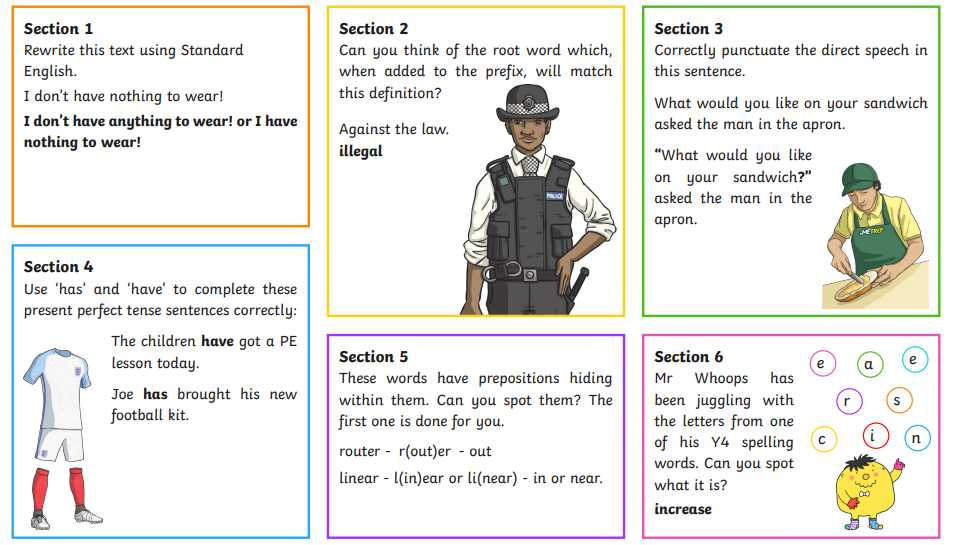 2 stars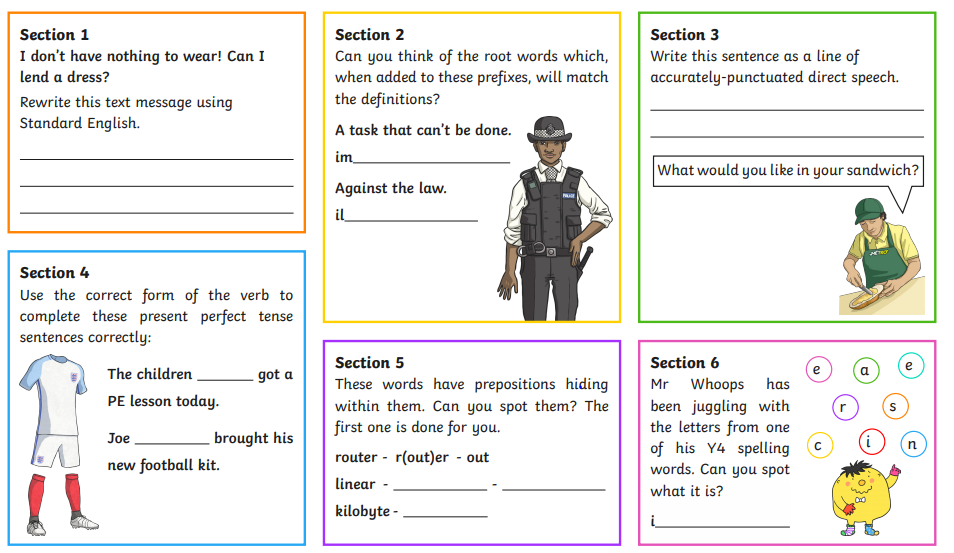 Answers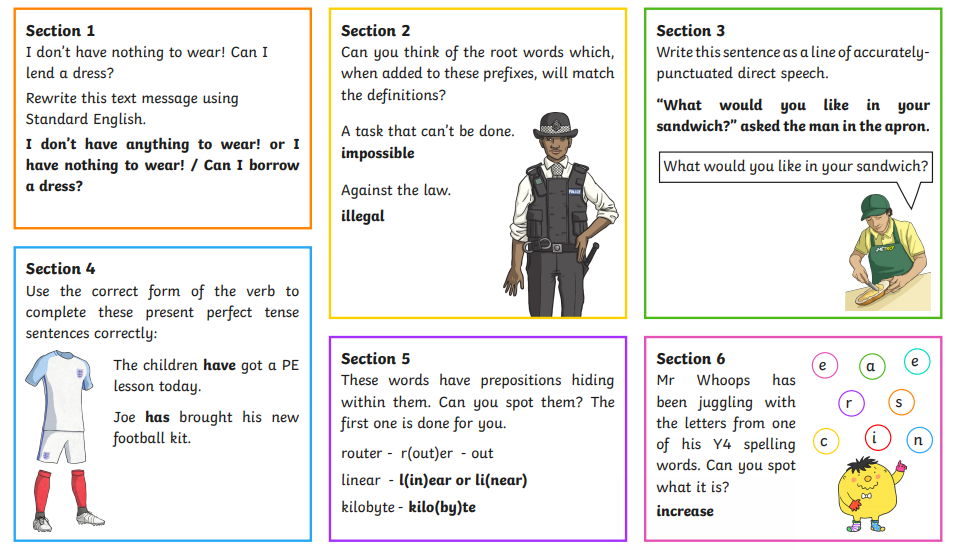 3 stars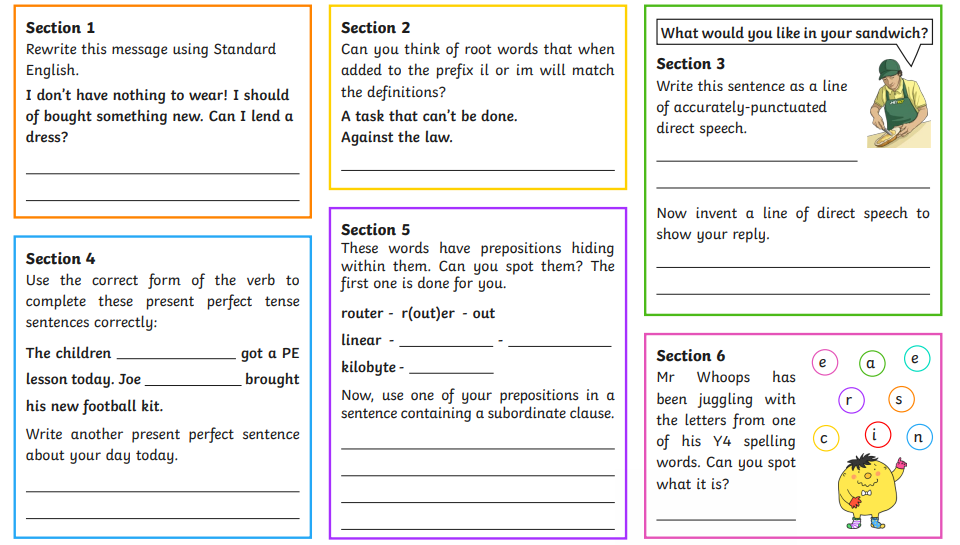 Answers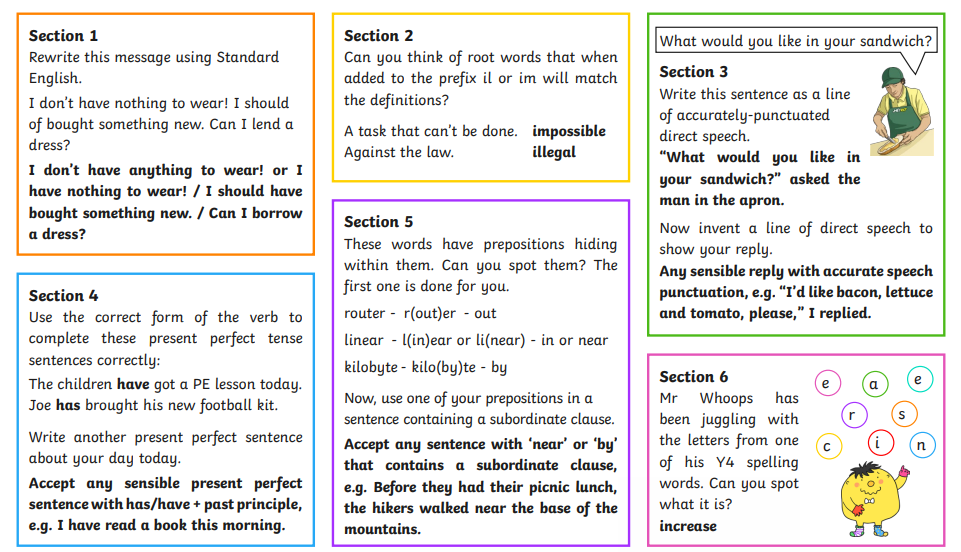 